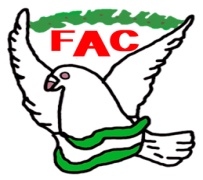 ELECCIONES 2024FEDERACIÓN ANDALUZA DE COLOMBICULTURAACTA DE ELECCIÓN POR SORTEO DE LAS PERSONAS MIEMBROS DE LAS MESAS ELECTORALES PARA LAS ELECCIONES A LA ASAMBLEA GENERAL En Almería, a las __________horas del día____________ de __________________de 2024, se reúnen en la sede la Oficina electoral de la Federación Andaluza de Colombicultura, las siguientes personas miembros de la Comisión Electoral Federativa: Constituyendo el objeto de la reunión la elección por sorteo de las personas miembros de la Mesa Electoral para la elección a miembros de la Asamblea General de la FAC, en la circunscripción de___________________________________, de acuerdo con lo establecido en el artículo 12.1 de la Orden de 11 de marzo de 2016, por la que se regulan los procesos electorales de las federaciones deportivas andaluzas.                    Efectuado dicho sorteo, han sido designados por estamentos los siguientes:Clubes deportivos:		D. _________________ en calidad de ___________ del club deportivo __________.Deportistas:			D. _____________________________.Entrenadores y técnicos:	D. ___________________.Jueces y árbitros:		D._________________________.                 Actuará comoPRESIDENTE (el de mayor edad),	D. __________________________________SECRETARIO (el más joven),	D. ___________________________________Asimismo, actuarán comoSUPLENTES Clubes deportivos:		D. _________________ en calidad de ___________ del club deportivo __________.Deportistas:			D. _____________________________.Entrenadores y técnicos:	D. ___________________.Jueces y árbitros:		D._________________________.De lo presente se dará traslado a las personas interesadas al objeto de que comuniquen a la Comisión Electoral, a la mayor brevedad y, en todo caso, en un plazo que no podrá exceder de cinco días naturales, cualquier causa de imposibilidad de asistencia debidamente justificada.Y no teniendo más asuntos que tratar, se da la presente reunión por terminada a las ___ horas, de todo lo cual como titular de la Secretaría CERTIFICO.